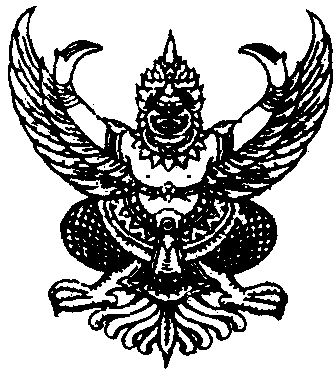           ประกาศองค์การบริหารส่วนตำบลทุ่งสง                             เรื่อง    สอบราคาจ้างโครงการปรับปรุงถนน  และขุดเจาะบ่อบาดาล  	..................................................ด้วยองค์การบริหารส่วนตำบลทุ่งสง  มีความประสงค์จะสอบราคาจ้างโครงการปรับปรุงถนนและขุดเจาะบ่อบาดาล  จำนวน  3  โครงการ  ดังนี้โครงการปรับปรุงถนนในพื้นที่ของ  หมู่ที่ 6  ตำบลทุ่งสง  โดยปรับปรุงถนนสายซอยบ้านนายสวาท  ศรีวิลัย–บ้านนายสมพงษ์  ศรีระวี  และแยกบ้านนายเกษม  จำนงค์จิตร  หมู่ที่ 6  ตำบลทุ่งสงเริ่มจากแยกบ้านนายเกษม  จำนงค์จิตร  โดยใช้หินคลุก  จำนวน  45  ลูกบาศก์เมตร  ทำผิวจราจรกว้าง  3  เมตร  ระยะทาง  300  เมตร  พร้อมเกรดเกลี่ยสเปรย์น้ำบดอัดถนนด้วยรถบดล้อเหล็ก  ตัดแต่งแนวคันคูเรียบตลอดสาย  (ดำเนินการตามรายละเอียดแบบแปลนและข้อกำหนดขององค์การบริหารส่วนตำบลทุ่งสง) ในวงเงิน  25,300.-บาท(สองหมื่นห้าพันสามร้อยบาทถ้วน)โครงการปรับปรุงถนนในพื้นที่ของ  หมู่ที่ 7  ตำบลทุ่งสง  โดยปรับปรุงถนนสายทุ่งหนักเปล้าหมู่ที่ 7,1  ตำบลทุ่งสง  เริ่มจากถนนสายไสยูงปัก – คลองโอม  โดยใช้หินคลุก  จำนวน  64  ลูกบาศก์เมตร  ทำผิวจราจรกว้าง 3 เมตร  ระยะทาง  430  เมตร  พร้อมวางท่อระบายน้ำ คสล. (คุณภาพชั้น 3)  ขนาด  0.8 X 1  เมตรจำนวน  1  จุด  6  ท่อน  และเกรดเกลี่ยสเปรย์น้ำบดอัดถนนด้วยรถบดล้อเหล็กเรียบตลอดสาย  (ดำเนินการตามรายละเอียดแบบแปลนและข้อกำหนดขององค์การบริหารส่วนตำบลทุ่งสง)  ในวงเงิน  46,500.- บาท  (สี่หมื่น-หกพันห้าร้อยบาทถ้วน)โครงการขุดเจาะบ่อบาดาลบริเวณพื้นที่  นายณรงค์  สระวัง  หมู่ที่ 7  ตำบลทุ่งสง  โดยขุดเจาะบ่อน้ำบาดาล  จำนวน  1  บ่อ  ใช้ท่อ  PVC  ชั้น  13.5  ขนาดเส้นผ่านศูนย์กลาง  6  นิ้ว  ให้มีปริมาณน้ำไม่น้อยกว่า5  ลูกบาศก์เมตรต่อชั่วโมง  พร้อมวางป้ายประชาสัมพันธ์โครงการ  จำนวน  1  ป้าย  (ดำเนินการตามรายละเอียดและรูปแบบบ่อน้ำบาดาล  กรมทรัพยากรน้ำบาดาล  และข้อกำหนดขององค์การบริหารส่วนตำบลทุ่งสง)  ในวงเงิน149,000.-บาท  (หนึ่งแสนสี่หมื่นเก้าพันบาทถ้วน)รวม  3  โครงการ  วงเงินรวม  220,800.- บาท  (สองแสนสองหมื่นแปดร้อยบาทถ้วน)  ราคากลางของแต่ละโครงการ  ดังนี้    									      		                 2/...                                                                 - 2 -		ผู้มีสิทธิเสนอราคาจะต้องมีคุณสมบัติ  ดังต่อไปนี้เป็นนิติบุคคล  หรือบุคคลธรรมดา  ผู้มีอาชีพรับจ้างงานที่สอบราคาจ้างดังกล่าว  และมีผลงานก่อสร้างประเภทเดียวกันกับงานที่เสนอราคา  (สัญญาเดียว)  ดังนี้และเป็นผลงานที่เป็นคู่สัญญาโดยตรงกับส่วนราชการ  หน่วยงานตามกฎหมายว่าด้วยระเบียบบริหารราชการส่วนท้องถิ่นหรือหน่วยงานอื่นซึ่งมีกฎหมายบัญญัติให้มีฐานะเป็นราชการบริหารส่วนท้องถิ่นหรือรัฐวิสาหกิจ  		๒.  ผู้เสนอราคาต้องไม่เป็นผู้ที่ถูกแจ้งเวียนชื่อไว้ในบัญชีรายชื่อผู้ทิ้งงานของทางราชการ  รัฐวิสาหกิจหรือหน่วยการบริหารราชการส่วนท้องถิ่น  ในขณะที่ยื่นซองสอบราคา  หรือไม่เป็นผู้ที่รับผลของการสั่งให้นิติบุคคลหรือบุคคลอื่นเป็นผู้ทิ้งงานตามระเบียบของทางราชการ		๓.  ไม่เป็นผู้ได้รับเอกสิทธิ์หรือความคุ้มกัน  ซึ่งอาจปฏิเสธไม่ยอมขึ้นศาลไทย  เว้นแต่รัฐบาลของผู้เสนอราคาได้มีคำสั่งให้สละสิทธิ์ความคุ้มกันเช่นว่านั้น		๔.  ไม่เป็นผู้มีผลประโยชน์ร่วมกันกับผู้เสนอราคารายอื่นที่เข้าเสนอราคาให้แก่องค์การบริหารส่วนตำบลทุ่งสง  ณ  วันประกาศสอบราคา  หรือไม่เป็นผู้กระทำการอันเป็นการขัดขวางการแข่งขันราคาอย่างเป็นธรรมในการสอบราคาจ้างครั้งนี้		กำหนดดูสถานที่ก่อสร้างและรับฟังคำชี้แจงรายละเอียดเพิ่มเติม  ในวันที่  7  กรกฎาคม  ๒๕๕7เวลา  13.๐๐ – ๑4.๐๐ น. ณ  กองช่าง  องค์การบริหารส่วนตำบลทุ่งสง  ผู้ที่ไม่ได้เข้าร่วมดูสถานที่ก่อสร้างและฟังรายละเอียดเพิ่มเติมตามวันและเวลาดังกล่าว  จะถือว่าได้ทราบสถานที่ตลอดจนปัญหาและอุปสรรคต่าง ๆ ดีแล้วหากมีปัญหาหรืออุปสรรคในการทำงาน  จะนำมาเป็นข้อโต้แย้งเพื่อให้พ้นความรับผิดต่อองค์การบริหารส่วนตำบลทุ่งสงในภายหลังมิได้กำหนดยื่นซองสอบราคา  ณ  กองคลัง  องค์การบริหารส่วนตำบลทุ่งสง  อำเภอนาบอน  จังหวัดนครศรีธรรมราช  ตั้งแต่วันที่  1 – 15  กรกฎาคม  2557  หรือ  ยื่น  ณ  สถานที่กลางศูนย์รวมข้อมูลข่าวสารการจัดซื้อจัดจ้าง  อำเภอนาบอน  จังหวัดนครศรีธรรมราช (ที่ว่าการอำเภอนาบอน) ในวันที่ 16 กรกฎาคม  ๒๕๕7  ระหว่างเวลา  ๐๘.๓๐ – ๑๖.๓๐ น. ในวันและเวลาราชการ		กำหนดเปิดซองสอบราคา  ในวันที่  17  กรกฎาคม  ๒๕๕7  ตั้งแต่เวลา  13.๐๐ น. เป็นต้นไป  ณ  สถานที่กลาง  ศูนย์รวมข้อมูลข่าวสารการจัดซื้อจัดจ้าง  อำเภอนาบอน  จังหวัดนครศรีธรรมราช  (ที่ว่าการอำเภอนาบอน)   									      		                 3/...                                                                 - 3 -		ผู้สนใจติดต่อขอซื้อเอกสารสอบราคาตามรายละเอียด  ดังนี้โดยขอซื้อได้ที่กองคลัง  องค์การบริหารส่วนตำบลทุ่งสง  ตั้งแต่วันที่  1 – 15  กรกฎาคม  2557  ระหว่างเวลา๐๘.๓๐-16.30 น.  ในวันราชการ ผู้สนใจสามารถดูรายละเอียดเพิ่มเติมได้ที่ www.thungsong.go.th หรือ สอบถามทางโทรศัพท์หมายเลข  ๐-๗๕30-0800-1  ต่อ  4  ในวันและเวลาราชการประกาศ  ณ  วันที่   1   เดือน  กรกฎาคม   พ.ศ.   ๒๕๕7   (นายวิธี     สุภาพ)                                                                 นายกองค์การบริหารส่วนตำบลทุ่งสงลำดับรายการโครงการงบประมาณราคากลางประเภทงานลำดับรายการโครงการ(บาท)(บาท)ประเภทงาน1โครงการปรับปรุงถนนในพื้นที่ของ หมู่ที่ 6 ตำบลทุ่งสง โดยปรับปรุงถนน25,30025,300ปรับปรุงถนนสายซอยบ้านนายสวาท  ศรีวิลัย-บ้านนายสมพงษ์  ศรีระวี และแยกบ้านนายเกษม  จำนงค์จิตร หมู่ที่ 6 ตำบลทุ่งสง2โครงการปรับปรุงถนนในพื้นที่ของ หมู่ที่ 7 ตำบลทุ่งสง โดยปรับปรุงถนน46,50046,500ปรับปรุงถนนสายทุ่งหนักเปล้า หมู่ที่ 7,1 ตำบลทุ่งสง3โครงการขุดเจาะบ่อบาดาลบริเวณพื้นที่ นายณรงค์  สระวัง หมู่ที่ 7149,000120,500ขุดเจาะตำบลทุ่งสงบ่อบาดาลลำดับรายการโครงการงบประมาณผลงานประเภทงานลำดับรายการโครงการ(บาท)(บาท)ประเภทงาน1โครงการปรับปรุงถนนในพื้นที่ของ หมู่ที่ 6 ตำบลทุ่งสง โดยปรับปรุงถนน25,30012,650ปรับปรุงถนนสายซอยบ้านนายสวาท  ศรีวิลัย-บ้านนายสมพงษ์  ศรีระวี และแยกบ้านนายเกษม  จำนงค์จิตร หมู่ที่ 6 ตำบลทุ่งสง2โครงการปรับปรุงถนนในพื้นที่ของ หมู่ที่ 7 ตำบลทุ่งสง โดยปรับปรุงถนน46,50023,250ปรับปรุงถนนสายทุ่งหนักเปล้า หมู่ที่ 7,1 ตำบลทุ่งสง3โครงการขุดเจาะบ่อบาดาลบริเวณพื้นที่ นายณรงค์  สระวัง หมู่ที่ 7149,00074,500ขุดเจาะตำบลทุ่งสงบ่อบาดาลลำดับรายการโครงการงบประมาณราคาขายลำดับรายการโครงการงบประมาณเอกสาร/ชุดลำดับรายการโครงการ(บาท)(บาท)1โครงการปรับปรุงถนนในพื้นที่ของ หมู่ที่ 6 ตำบลทุ่งสง โดยปรับปรุงถนน25,300200สายซอยบ้านนายสวาท  ศรีวิลัย-บ้านนายสมพงษ์  ศรีระวี และแยกบ้านนายเกษม  จำนงค์จิตร หมู่ที่ 6 ตำบลทุ่งสง2โครงการปรับปรุงถนนในพื้นที่ของ หมู่ที่ 7 ตำบลทุ่งสง โดยปรับปรุงถนน46,500200สายทุ่งหนักเปล้า หมู่ที่ 7,1 ตำบลทุ่งสง3โครงการขุดเจาะบ่อบาดาลบริเวณพื้นที่ นายณรงค์  สระวัง หมู่ที่ 7149,000500ตำบลทุ่งสง